May 1, 2019 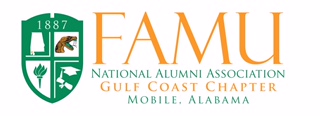 Dear Supporter:Thank you so much for your generous consideration to receive this letter of inquiry to solicit your support for donations toward a worthy education cause in our area. Florida A&M University National Alumni Association Gulf Coast Chapter will host our 3rd Annual Jazz Scholarship Fundraiser Brunch at The Admiral Hotel, on Saturday, August 3, 2019 at 10 a.m. The purpose of the event is to provide scholarships for seniors on the Gulf Coast that meet the required criteria.One of our main objectives is to bridge the gap between students and college. We realize that with your support, we can accomplish our goals and expand events to reach more students. We need your help in recapturing and sustaining FAMU students. We have established five donor contribution levels of sponsorships outlined below:Diamond Sponsorship	$1000 or more * Include 1 –full color page ad & (4 complimentary tickets)Platinum Sponsorship 	$500 - $999Gold Sponsorship 		$100 - $499Silver Sponsorship		 $50 -   $99Patron				$25-  $49Our efforts would be in vain if not for your partnership in this worthwhile endeavor. We extend our heartfelt appreciation in advance for your consideration. Our treasurer is available to advance the process to our 501C.3 of Florida Agricultural and Mechanical University National Alumni Association.  As always, thank you for sharing and having a heart for this community and its youth.Sincerely,Charlotte MerrittCharlotte Merritt President, FAMU NAA Gulf Coast ChapterFAMU NAA Gulf Coast Chapter *P.O. Box 16841, Mobile, AL 36616* 214-498-8571 Phone NumberSponsor FormIn order to be listed in the program, a report of sponsor must be submitted by Friday, June 14, 2019.Sponsor Levels:*Diamond           $1000 or more   includes 1 – full color page ad & 4 complimentary ticketsPlatinum 	 $500 -$999         Gold         	 $100 -$499Silver         	 $50   - $99Patron		$25   - $49*AdvertisementPlease email one page 8 ½ X 11 Color Advertisement to Famumobile@gmail.com, Contact: President Charlotte Merritt (214-498-8571) for additional information.** Individual Brunch Tickets are $50.00 per person or 8 people $400 per TableSponsor Level   _______________________    Ticket(s)___________ or Table(s) __________Logo/Organization/Business/Individual Name ______________________________________________Address _________________________________________ Telephone _________________________Contact Person __________________________________ E-mail address _______________________Make your tax-deductible contribution payable to: FAMU NAA Gulf Coast Chapter Please return form to:   FAMU NAA Gulf Coast Chapter or Famumobile@gmail.com                                            P.O. Box 16841                                             Mobile, AL 36616FAMU NAA Gulf Coast Chapter *P.O. Box 16841, Mobile, AL 36616* 214-498-8571 Phone Number